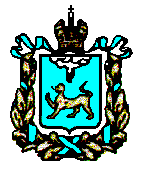 ГЛАВНОЕ ГОСУДАРСТВЕННОЕ УПРАВЛЕНИЕ СОЦИАЛЬНОЙ ЗАЩИТЫ НАСЕЛЕНИЯ ПСКОВСКОЙ ОБЛАСТИПРИКАЗот  25.12.2018  № 397                                г. ПСКОВВ целях реализации пункта 11 статьи 8 Федерального закона от 18.12.2013 № 442-ФЗ «Об основах социального обслуживания граждан в Российской Федерации» в соответствии с постановлением Администрации Псковской области от 28.11.2014 № 519 «Об установлении порядка утверждения тарифов на социальные услуги на основании подушевых нормативов финансирования социальных услуг»ПРИКАЗЫВАЮ:1.Утвердить прилагаемые:1) Перечень тарифов на социальные услуги на основании подушевых нормативов финансирования социальных услуг, оказываемых организациями социального обслуживания, в форме обслуживания на дому включая оказание социально-бытовых услуг, социально-медицинских услуг, социально-психологических услуг, социально-педагогических услуг, социально-трудовых услуг, социально-правовых услуг, услуг в целях повышения коммуникативного потенциала получателей социальных услуг, имеющих ограничения жизнедеятельности, в том числе детей-инвалидов, срочных социальных услуг (очно). Приложение №1;2) Перечень тарифов на социальные услуги на основании подушевых нормативов финансирования социальных услуг, оказываемых организациями социального обслуживания в форме стационарного социального обслуживания включая оказание социально-бытовых услуг, социально-медицинских услуг, социально-психологических услуг, социально-педагогических услуг, социально-трудовых услуг, социально-правовых услуг, услуг в целях повышения коммуникативного потенциала получателей социальных услуг, имеющих ограничения жизнедеятельности, в том числе детей-инвалидов. Приложения №2; №3. 3) Перечень тарифов на социальные услуги на основании подушевых нормативов финансирования социальных услуг, оказываемых организациями социального обслуживания в форме полустационарного социального обслуживания включая оказание социально-бытовых услуг, социально-медицинских услуг, социально-психологических услуг, социально-педагогических услуг, социально-трудовых услуг, социально-правовых услуг, услуг в целях повышения коммуникативного потенциала получателей социальных услуг, имеющих ограничения жизнедеятельности, в том числе детей-инвалидов, срочных социальных услуг. Приложение №4.2. Контроль за исполнением приказа возложить на первого заместителя начальника управления Селиверстову Т.В.3. Настоящий Приказ вступает в силу по истечении 10 дней со дня официального опубликования.Верно: Слабинская                                                                                 Приложение №1              к приказу Главного государственного                                                                          управления социальной защиты                                                                          населения Псковской области                                                                          от  25.12.2018  №  397Перечень тарифов на социальные услуги на основании подушевых нормативов финансирования социальных услуг, оказываемых организациями социального обслуживания, в полустационарной форме и в форме обслуживания на дому (очно)				    ________________________                                                                       Приложение №2              к приказу Главного государственного                                                                          управления социальной защиты                                                                          населения Псковской области                                                                          от  25.12.2018  №  397Перечень тарифов на социальные услуги на основании подушевых нормативов финансирования социальных услуг, оказываемых организациями социального обслуживания, в форме стационарного обслуживания ____________________                                                                          Приложение №3              к приказу Главного государственного                                                                          управления социальной защиты                                                                          населения Псковской области                                                                         от  25.12.2018  №  397Перечень тарифов на социальные услуги на основании подушевых нормативов финансирования социальных услуг, оказываемых организациями социального обслуживания, в форме стационарного обслуживания ____________________                                                                          Приложение №4              к приказу Главного государственного                                                                          управления социальной защиты                                                                          населения Псковской области                                                                          от  25.12.2018  №  397Перечень тарифов на социальные услуги на основании подушевых нормативов финансирования социальных услуг, оказываемых организациями социального обслуживания в полустационарной форме, инвалидам старше 18 лет___________________Об установлении тарифов на социальные услуги на основании подушевых нормативов финансирования социальных услуг, оказываемых организациями социального обслуживанияНачальник управленияА.Л. Мнацаканян№ п/пНаименование государственной услуги (работы)Тариф на социальные услуги (руб.)1.1 Социально-бытовые услуги1.1 Социально-бытовые услуги1.1 Социально-бытовые услуги1.покупка за счет средств получателя социальных услуг и доставка на дом продуктов питания, промышленных товаров первой необходимости, средств санитарии и гигиены, средств ухода, книг, газет, журналов106,802.помощь  в  приготовлении пищи
106,803.оплата за счет средств получателя социальных услуг жилищно-коммунальных услуг и услуг связи160,204.сдача за счет средств получателя социальных услуг вещей в стирку, химчистку, ремонт, обратная их доставка53,405.покупка за счет средств получателя социальных услуг топлива, топка печей89,006.обеспечение водой (в жилых помещениях без центрального отопления и (или) водоснабжения)89,007.организация помощи в проведении ремонта жилых помещений106,808.обеспечение кратковременного присмотра за детьми427,209.уборка жилых помещений213,6010.предоставление гигиенических услуг лицам, не способным по состоянию здоровья самостоятельно осуществлять за собой уход213,6011.отправка за счет средств получателя социальных услуг почтовой корреспонденции53,4012.помощь в приеме пищи (кормление)53,401.2 Социально-медицинские услуги1.2 Социально-медицинские услуги1.2 Социально-медицинские услуги1.выполнение процедур, связанных с организацией ухода, наблюдением за состоянием здоровья получателей социальных услуг (измерение температуры тела, артериального давления, контроль за приемом лекарственных препаратов71,202.оказание содействия в проведении оздоровительных мероприятий35,603.систематическое наблюдение за получателями социальных услуг в целях выявления отклонений в состоянии их здоровья35,604.проведение мероприятий, направленных на формирование здорового образа жизни53,405.проведение занятий по адаптивной физической культуре89,006.консультирование по социально-медицинским вопросам (поддержание и сохранение здоровья получателей социальных услуг, проведение оздоровительных мероприятий, выявление отклонений в состоянии их здоровья)35,601.3 Социально-психологические услуги1.3 Социально-психологические услуги1.3 Социально-психологические услуги1.социально-психологическое консультирование (в том числе по вопросам внутрисемейных отношений)160,202.социально-психологический патронаж89,003.оказание консультационной психологической помощи анонимно 106,801.4 Социально-педагогические услуги1.4 Социально-педагогические услуги1.4 Социально-педагогические услуги1.обучение практическим навыкам общего ухода за тяжелобольными получателями социальных услуг, получателями социальных услуг, имеющими ограничения жизнедеятельности, в том числе за детьми-инвалидами53,402.организация помощи родителям и иным законным представителям детей-инвалидов, воспитываемых дома, в обучении таких детей навыкам самообслуживания, общения, направленным на развитие личности71,203.социально-педагогическая коррекция, включая диагностику и консультирование89,004.формирование позитивных интересов (в том числе в сфере досуга)35,605.организация досуга (праздники, экскурсии и другие культурные мероприятия)106,801.5 Социально-правовые услуги1.5 Социально-правовые услуги1.5 Социально-правовые услуги1.оказание помощи в оформлении и восстановлении утраченных документов получателей социальных услуг89,002.оказание помощи в получении юридических услуг (в том числе бесплатно)35,603.оказание помощи в защите прав и законных интересов получателей социальных услуг35,601.6 Социально-трудовые услуги1.6 Социально-трудовые услуги1.6 Социально-трудовые услуги1.проведение мероприятий по использованию трудовых возможностей и обучению доступным профессиональным навыкам106,802.оказание помощи в трудоустройстве106,803.организация помощи в получении образования, в том числе профессионального образования, инвалидами (детьми-инвалидами) в соответствии с их способностями106,801.7.Услуги в целях повышения коммуникативного потенциала получателей социальных услуг, имеющих ограничения жизнедеятельности, в том числе детей-инвалидов1.7.Услуги в целях повышения коммуникативного потенциала получателей социальных услуг, имеющих ограничения жизнедеятельности, в том числе детей-инвалидов1.7.Услуги в целях повышения коммуникативного потенциала получателей социальных услуг, имеющих ограничения жизнедеятельности, в том числе детей-инвалидов1.обучение инвалидов (детей-инвалидов) пользованию средствами ухода и техническими средствами реабилитации 106,802.проведение социально-реабилитационных мероприятий в сфере социального обслуживания89,003.обучение навыкам поведения в быту и общественных местах106,804.оказание помощи в обучении навыкам компьютерной грамотности142,40Дома-интернаты для престарелых и инвалидов, дома ветерановДома-интернаты для престарелых и инвалидов, дома ветерановДома-интернаты для престарелых и инвалидов, дома ветерановДома-интернаты для престарелых и инвалидов, дома ветерановТариф на социальные услуги на 1 человека в месяц18500Социальные услуги, оказываемых организациями социального обслуживания в форме стационарного социального обслуживания включая оказание социально-бытовых услуг, социально-медицинских услуг, социально-психологических услуг, социально-педагогических услуг, социально-трудовых услуг, социально-правовых услуг, услуг в целях повышения коммуникативного потенциала получателей социальных услуг, имеющих ограничения жизнедеятельностиСоциальные услуги, оказываемых организациями социального обслуживания в форме стационарного социального обслуживания включая оказание социально-бытовых услуг, социально-медицинских услуг, социально-психологических услуг, социально-педагогических услуг, социально-трудовых услуг, социально-правовых услуг, услуг в целях повышения коммуникативного потенциала получателей социальных услуг, имеющих ограничения жизнедеятельностив том числе:1. Социально-бытовые услуги75721.1. Обеспечение площадью жилых помещений в соответствии с утвержденными нормативами, уборка жилых помещений и мест общего пользования19861.2. Обеспечение питанием в соответствии с утвержденными нормативами49611.3. Обеспечение мягким инвентарем (постельные принадлежности) согласно утвержденным нормативам6252. Социально-медицинские услуги73172.1. Выполнение процедур, связанных с организацией ухода, наблюдением за состоянием здоровья получателей социальных услуг (измерение температуры тела, артериального давления, контроль за приемом лекарственных препаратов и др.)32602.2. Систематическое наблюдение за получателями социальных услуг в целях выявления отклонений в состоянии их здоровья32472.3. Консультирование по социально-медицинским вопросам (поддержание и сохранение здоровья получателей социальных услуг, проведение оздоровительных мероприятий)8103. Социально-психологические услуги8403.1.Социально-психологическое консультирование4203.2.Социально-психологический патронаж4204. Социально-педагогические услуги10354.1. Формирование позитивных интересов (в том числе в сфере досуга)5174.2. Организация досуга (праздники, экскурсии и другие культурные мероприятия)5185. Социально-правовые услуги3825.1. Оказание помощи в оформлении и восстановлении утраченных документов получателей социальных услуг915.2. Оказание помощи в получении юридических услуг915.3. Оказание помощи в защите прав и законных интересов получателей социальных услуг1006. Социально-трудовые услуги6926.1. Проведение мероприятий по использованию трудовых возможностей3466.2. Обучение доступным профессиональным навыкам3467. Услуги в целях повышения коммуникативного потенциала получателей социальных услуг, имеющих ограничения жизнедеятельности1627.1. Обучение инвалидов пользованию средствами ухода и техническими средствами реабилитации807.2.Проведение социально-реабилитационных мероприятий в сфере социального обслуживания3417.3. Обучение навыкам поведения в быту и общественных местах2417.4. Оказание помощи в обучении навыкам компьютерной грамотностиХПсихонерологические интернатыПсихонерологические интернатыПсихонерологические интернатыПсихонерологические интернатыТариф на социальные услуги на 1 человека в месяц20500Социальные услуги, оказываемых организациями социального обслуживания в форме стационарного социального обслуживания включая оказание социально-бытовых услуг, социально-медицинских услуг, социально-психологических услуг, социально-педагогических услуг, социально-трудовых услуг, социально-правовых услуг, услуг в целях повышения коммуникативного потенциала получателей социальных услуг, имеющих ограничения жизнедеятельностиСоциальные услуги, оказываемых организациями социального обслуживания в форме стационарного социального обслуживания включая оказание социально-бытовых услуг, социально-медицинских услуг, социально-психологических услуг, социально-педагогических услуг, социально-трудовых услуг, социально-правовых услуг, услуг в целях повышения коммуникативного потенциала получателей социальных услуг, имеющих ограничения жизнедеятельностив том числе:1. Социально-бытовые услуги89661.1. Обеспечение площадью жилых помещений в соответствии с утвержденными нормативами, уборка жилых помещений и мест общего пользования30161.2. Обеспечение питанием в соответствии с утвержденными нормативами52501.3. Обеспечение мягким инвентарем (постельные принадлежности) согласно утвержденным нормативам7002. Социально-медицинские услуги78992.1. Выполнение процедур, связанных с организацией ухода, наблюдением за состоянием здоровья получателей социальных услуг (измерение температуры тела, артериального давления, контроль за приемом лекарственных препаратов и др.)34352.2. Систематическое наблюдение за получателями социальных услуг в целях выявления отклонений в состоянии их здоровья33612.3. Консультирование по социально-медицинским вопросам (поддержание и сохранение здоровья получателей социальных услуг, проведение оздоровительных мероприятий)11033. Социально-психологические услуги8503.1.Социально-психологическое консультирование3953.2.Социально-психологический патронаж4554. Социально-педагогические услуги9804.1. Формирование позитивных интересов (в том числе в сфере досуга)4704.2. Организация досуга (праздники, экскурсии и другие культурные мероприятия)5105. Социально-правовые услуги8805.1. Оказание помощи в оформлении и восстановлении утраченных документов получателей социальных услуг2905.2. Оказание помощи в получении юридических услуг2955.3. Оказание помощи в защите прав и законных интересов получателей социальных услуг2956. Социально-трудовые услуги7606.1. Проведение мероприятий по использованию трудовых возможностей3806.2. Обучение доступным профессиональным навыкам3807. Услуги в целях повышения коммуникативного потенциала получателей социальных услуг, имеющих ограничения жизнедеятельности1657.1. Обучение инвалидов пользованию средствами ухода и техническими средствами реабилитации817.2.Проведение социально-реабилитационных мероприятий в сфере социального обслуживания437.3. Обучение навыкам поведения в быту и общественных местах417.4. Оказание помощи в обучении навыкам компьютерной грамотностиХПолучатели услугПолучатели услугПолучатели услугПолучатели услуггражданин, частично утративший способность либо возможность осуществлять самообслуживание, самостоятельно передвигаться, обеспечивать основные жизненные потребности в силу заболевания, травмы, возраста или наличия инвалидностигражданин, полностью утративший способность либо возможность осуществлять самообслуживание, самостоятельно передвигаться, обеспечивать основные жизненные потребности в силу заболевания, травмы, возраста или наличия инвалидностигражданин, частично утративший способность либо возможность осуществлять самообслуживание, самостоятельно передвигаться, обеспечивать основные жизненные потребности в силу заболевания, травмы, возраста или наличия инвалидностигражданин, полностью утративший способность либо возможность осуществлять самообслуживание, самостоятельно передвигаться, обеспечивать основные жизненные потребности в силу заболевания, травмы, возраста или наличия инвалидностиТариф на социальные услуги на 1 человека в месяц1380016800в том числе:1. Социально-бытовые услуги564856481.1. Обеспечение площадью жилых помещений в соответствии с утвержденными нормативами, уборка жилых помещений и мест общего пользования182418241.2. Обеспечение питанием в соответствии с утвержденными нормативами382442241.3. Обеспечение мягким инвентарем (постельные принадлежности) согласно утвержденным нормативамХХ2. Социально-медицинские услуги74076172.1. Выполнение процедур, связанных с организацией ухода, наблюдением за состоянием здоровья получателей социальных услуг (измерение температуры тела, артериального давления, контроль за приемом лекарственных препаратов и др.)30038002.2. Систематическое наблюдение за получателями социальных услуг в целях выявления отклонений в состоянии их здоровья30033172.3. Консультирование по социально-медицинским вопросам (поддержание и сохранение здоровья получателей социальных услуг, проведение оздоровительных мероприятий)1405003. Социально-психологические услуги109510953.1.Социально-психологическое консультирование4974973.2.Социально-психологический патронаж5985984. Социально-педагогические услуги7807804.1. Формирование позитивных интересов (в том числе в сфере досуга)3003004.2. Организация досуга (праздники, экскурсии и другие культурные мероприятия)4804805. Социально-правовые услуги2702705.1. Оказание помощи в оформлении и восстановлении утраченных документов получателей социальных услугХХ5.2. Оказание помощи в получении юридических услуг1351355.3. Оказание помощи в защите прав и законных интересов получателей социальных услуг1351356. Социально-трудовые услуги419706.1. Проведение мероприятий по использованию трудовых возможностей2345Х6.2. Обучение доступным профессиональным навыкам1852Х7. Услуги в целях повышения коммуникативного потенциала получателей социальных услуг, имеющих ограничения жизнедеятельности107013907.1. Обучение инвалидов пользованию средствами ухода и техническими средствами реабилитации1501507.2.Проведение социально-реабилитационных мероприятий в сфере социального обслуживания45010407.3. Обучение навыкам поведения в быту и общественных местах2002007.4. Оказание помощи в обучении навыкам компьютерной грамотности270Х